الـجـمـهوريـة الـجـزائـريـة الـديـمـقـراطـيـة الـشـعـبـيـةوزارة التعليم العالي و البحث العلميجامعة وهران للعلوم و التكنولوجيا محـمد بوضيافFaculté de :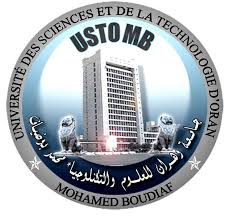 Candidat :	Nom : Prénom : Etablissement d’Origine : Faculté : Spécialité : Année Universitaire :Date de dépôt de dossier : ……. /…… /……Conditions de recevabilité des dossiersde candidature à l’habilitation universitaireEtre enseignant chercheur en position d’activité permanente.Etre titulaire du diplôme de doctorat au sens où le prévoit le décret exécutif N° 98.254 du 17 Août 1998, ou d’un diplôme étranger admis en équivalence.Avoir au moins une année à compter de la date de l’obtention du diplôme de doctorat.Dossier à fournir en huit (8) exemplairesNote importante :Seul l’exemplaire du dossier destiné à l’administration doit comporter les pièces administratives originales.* Pour les candidats ayant obtenu leurs diplômes de Doctorat hors université de l’Université des Sciences et de la Technologie d’Oran – Mohammed Boudiaf, il sera exigé la présentation une copie conforme de ce diplôme. 	La demande doit être adressée à Monsieur le Recteur de l’Université des Sciences et de la Technologie d’Oran Mohamed Boudiaf, sous couvert de Monsieur le Doyen de la Faculté concernée. Copie de la décision de titularisation dans le gradeAttestation de fonction récenteExtrait d’acte de naissance N°12Déclaration sur l’honneur de non inscription similaire dans une autre université habilitée (imprimé ci-joint à légaliser au niveau de l’APC)الـجـمـهوريـة الـجـزائـريـة الـديـمـقـراطـيـة الـشـعـبـيـةوزارة التعليم العالي والبحث العلميجامعة وهران للعلوم و التكنولوجيا محـمد بوضيافتصريح شرفي بعدم إيداع ملف للتأهيل الجامعي لدى مؤسسة جامعية أخرىأنا الممضي أسفلهأصرح بشرفي بأنني لم أقدم خلال هذه السنة الجامعية   . . . . . / . . . . . .   ملفا مماثلا بغرض التسجيل في التأهيل الجامعي لدى مؤسسة جامعية أخرى.حرر بتاريخ  . . . . . . . . . . . . . . .اللقب المصرح واسمه والتوقيعNB : Joindre l’équivalence si le diplôme est obtenu à l’étranger.	Un C.V retraçant les différentes étapes de la carrière du postulant NB : Il est demandé au candidat de présenter  un article et/ou publication publiés dans une revue scientifique reconnue avec comité de lecture, publiés  après la soutenance de doctorat.Joindre une fiche de présentation de la publication (imprimé ci-joint)Fiche de présentation de PublicationsIntitulé de l’article : Mots  Clés : Auteurs  dans  l’ordre de  parution : Auteur concerné par le dossier : Références  de l’article : Vol       N°          (Année            ).pages           DOI : Intitulé de la  Revue: ISSN: Site Web: http://Spécialité de la revue : Pays d’origine de la revue : Editeur de la revue : Maison d’édition: Date de soumission de l’article : Date d’acceptation de l’article  après révision de  l’article : Date de parution de  l’article :Frais payés : NADate de paiement : NAJe, soussigné Mr . . . . . . . . . . . . . . . . . . . . . . . , affirme que informations contenues dans cette fiche sont exacte.Fait à l’USTO-MB le . . . . . . .  . . . . . . .  (Nom, prénom et signature)NB : établir une fiche pour chaque publication post doctorale NB : La production pédagogique est justifiée par au moins un polycopié de cours validé par  extraits des PV du comité scientifique de département (originaux). Ci-joint : page de garde et la fiche de présentation du polycopié Accuse de mise en Ling de polycopieFiche de présentation du polycopiéEtablissement : Université des Sciences et de la Technologie d’Oran-Mohamed BoudiafIntitulé du polycopié : « Intitulé »Auteurs dans l’ordre : Auteur concerné par le dossier : Date du Comité Scientifique pour le dépôt du polycopié :(Joindre extrait du PV)Noms, prénoms, grades et spécialité des experts :Date du Comité Scientifique pour l’acceptation du polycopié :(Joindre extrait du PV)Fait à l’USTO-MB le . . . . . . .  . . . . . . .  (Nom, prénom et signature)NB : établir une fiche pour chaque polycopié Communication scientifiques dans des conférences et colloques scientifiques accompagnés des attestations de participation.Synthèse de cinq (5) à dix (10) pages mettant en exergue l’ensemble des travaux scientifiques et pédagogiques du postulant.Décisions de nomination – décisions d’intérimairePages de gardesSession Session Session Session SeptembreJanvierN°Désignation1Demande manuscrite adressée à Monsieur le Recteur de l’USTO-MB2Un curriculum vitae3Déclaration sur l’honneur de ne pas voire déposer une demande dans un autre établissement universitaire habilité4Pour les candidats hors université d’USTO-M.B , une attestation émanant de l'université d'origine indiquant qu'elle n'est pas habilitée dans la spécialité demandée (dûment signé par le chef d’Établissement ou le Vice-recteur chargé de la Post-graduation, de la Recherche Scientifique et des Relations Extérieures),5Copie de décision de titularisation dans le grade MCB ou maitre de recherche classe « B »6Attestation de fonction récente ‘Originale’7Copies des diplômes universitaires obtenus à compter du BAC8Un exemplaire de la polycopie en format papier et en format numérique, à l’exception les maitres de recherche classe « B »9Attestation de mise sur le web.  10Extrait du PV du CS. le procès-verbal de validation par conseil scientifique portant expertise11Avoir un article et/ou publication scientifique publiés dans une revue scientifique spécialisée, reconnue avec comité de lecture, réalisé après la soutenance de doctorat12Toutes autres productions scientifiques ou pédagogiques avec justificatifs13Une synthèse de cinq (5) à dix (10) pages mettant en exergue l'ensemble des travaux scientifiques et pédagogiques14Un exemplaire de la thèse de Doctorat en format papier et numériqueالسيد (ة):::المولود (ة) بتاريخ:ب:الوظيفة:الرتبة:جامعة:::كلية:::قسم:::DiplômesDate d’obtentionLieu d’obtentionBaccalauréat série . . . . . . . . . . . D.E.S. en . . . . . . . . . . . . . . . . Licence en . . . . . . . . . . . . .Ingéniorat en . . . . . . . . . . . . . . Magister en . . . . . . . . . . . . . . . Doctorat  3ème cycle en . . . . . . . . . . .Doctorat science en . . . . . . . . . . .Autres (Préciser)